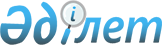 О признании утратившими силу некоторых постановлений акимата Мангистауского районаПостановление акимата Мангистауского района Мангистауской области от 8 ноября 2021 года № 637. Зарегистрировано в Министерстве юстиции Республики Казахстан 15 ноября 2021 года № 25157
      В соответствии с Законами Республики Казахстан "О местном государственном управлении и самоуправлении в Республике Казахстан", "О правовых актах", акимат Мангистауского района ПОСТАНОВЛЯЕТ:
      1. Признать утратившими силу некоторые постановления акимата Мангистауского района по перечню согласно приложению к настоящему постановлению.
      2. Настоящее постановление вводится в действие по истечении десяти календарных дней после дня его первого официального опубликования. Перечень признанных утратившими силу некоторых постановлений акимата Мангистауского района
      1. Постановление акимата Мангистауского района от 20 июля 2016 года № 241 "Об установлении квоты рабочих мест" (зарегистрировано в Реестре государственной регистрации нормативных правовых актов за № 3121).
      2. Постановление акимата Мангистауского района от 9 июня 2020 года № 126 "О внесении изменения и дополнения в постановление акимата Мангистауского района от 20 июля 2016 года № 241 "Об установлении квоты рабочих мест" (зарегистрировано в Реестре государственной регистрации нормативных правовых актов за № 4233).
      3. Постановление акимата Мангистауского района от 30 апреля 2021 года № 318 "О внесении изменения в постановление акимата Мангистауского района от 20 июля 2016 года № 241 "Об установлении квоты рабочих мест" (зарегистрировано в Реестре государственной регистрации нормативных правовых актов за № 4509).
					© 2012. РГП на ПХВ «Институт законодательства и правовой информации Республики Казахстан» Министерства юстиции Республики Казахстан
				
      Аким Мангистауского района 

Т. Кушмаганбетов
Приложение к постановлениюот 8 ноября 2021 года № 637акимата Мангистауского района